           Приложениек постановлению администрацииНаходкинского городского округаС Х Е М А   № 375Размещения нестационарного торгового объекта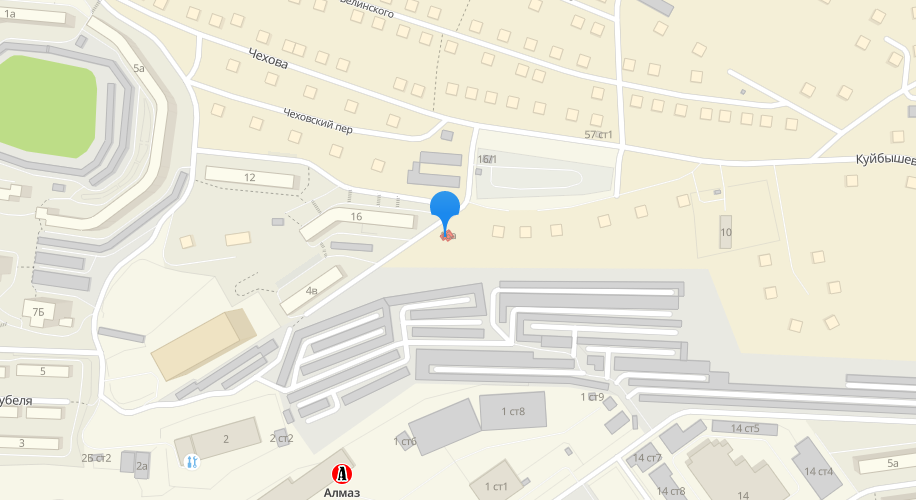 Вид нестационарного торгового объектаСпециализацияМестоположение объектаПлощадь объекта / площадь земельного участка, кв.мКоординаты земельного участка, МСКПавильонПродовольственные товарыМестоположение: В 35 метрах на юго-восток от дома 16  по ул. Чехова 40Х1 328843.55          Y1 2233156.42Х2 328851.42          Y2 2233164.07Х3 328848.26          Y3 2233167.33Х4 328840.39          Y4 2233159.68